§13083-P.  Exemption from execution1.  Property exempt from execution.  The property, including funds, of the authority is exempt from levy and sale by virtue of an execution.  An execution or other judicial process may not be issued against the authority's property, and a judgment against the authority may not be a charge or lien upon its property.[PL 2005, c. 599, §1 (NEW).]2.  Construction; limitation of application.  This section does not:A.  Prohibit the authority from making payments in lieu of taxes to the municipality; or  [PL 2005, c. 599, §1 (NEW).]B.  Apply to or limit the right of an obligee to foreclose or otherwise enforce a mortgage of the authority or to pursue remedies for the enforcement of a pledge or lien given by the authority on its rents, fees, grants, revenues or other sources pledged by the authority to the payment of its bonds.  [PL 2009, c. 641, §5 (AMD).][PL 2009, c. 641, §5 (AMD).]SECTION HISTORYPL 2005, c. 599, §1 (NEW). PL 2009, c. 641, §5 (AMD). The State of Maine claims a copyright in its codified statutes. If you intend to republish this material, we require that you include the following disclaimer in your publication:All copyrights and other rights to statutory text are reserved by the State of Maine. The text included in this publication reflects changes made through the First Regular Session and the First Special Session of the131st Maine Legislature and is current through November 1, 2023
                    . The text is subject to change without notice. It is a version that has not been officially certified by the Secretary of State. Refer to the Maine Revised Statutes Annotated and supplements for certified text.
                The Office of the Revisor of Statutes also requests that you send us one copy of any statutory publication you may produce. Our goal is not to restrict publishing activity, but to keep track of who is publishing what, to identify any needless duplication and to preserve the State's copyright rights.PLEASE NOTE: The Revisor's Office cannot perform research for or provide legal advice or interpretation of Maine law to the public. If you need legal assistance, please contact a qualified attorney.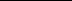 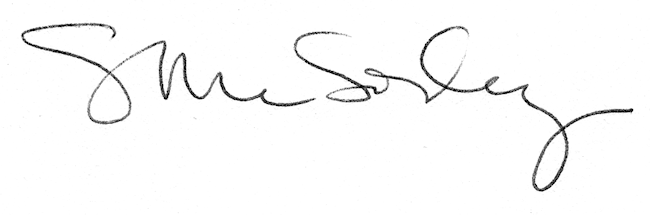 